CHAPTER 203PROCESSSUBCHAPTER 1GENERAL PROVISIONS§551.  Writs or precepts sold only to attorneys; indorsementClerks of judicial courts, judges and registers of the probate courts, judges and clerks of the District Court shall not sell or deliver any blank writs or precepts bearing the seal of said courts and the signature of said judges and registers to any person, except one who has been admitted as an attorney in accordance with the laws of this State. Said judges and registers of said probate courts shall not receive any paper, petition or other instrument pertaining to the practice of law before said probate courts unless it bears the indorsement of an attorney or counselor at law duly authorized to practice before said courts. The above provisions shall not apply to a party in interest in the subject matter in said courts.  [PL 1979, c. 663, §77 (AMD).]SECTION HISTORYPL 1979, c. 663, §77 (AMD). §552.  Writs of seizin or executionWrits of seizin or execution and all other processes appropriate to civil actions in which equitable relief is sought may be issued by the court to enforce its decrees.§553.  Action commenced when complaint filedAn action is commenced when the summons and complaint are served or when the complaint is filed with the court, whichever occurs first.  [PL 1971, c. 544, §43 (RPR).]SECTION HISTORYPL 1971, c. 544, §43 (RPR). §554.  New process after loss or destructionWhen in an action pending, the loss or destruction of a writ, complaint or other process after service is proved by affidavit or otherwise, the court may allow a new one to be filed, corresponding thereto as nearly as may be, with the same effect as the one lost or destroyed.§555.  Copy of writ for defendant on request; neglectEvery officer, plaintiff or his attorney, having in his possession a writ on which an attachment has been made, shall make and deliver to the debtor or his attorney, if requested and the legal fee tendered, an attested copy thereof, and if he unreasonably refuses or neglects to do so for 24 hours, he forfeits $5 and $5 additional for every subsequent 24 hours that he so refuses or neglects. Such forfeit shall be recovered by the debtor to his own use, in a civil action.§556.  Special motion to dismissWhen a moving party asserts that the civil claims, counterclaims or cross claims against the moving party are based on the moving party's exercise of the moving party's right of petition under the Constitution of the United States or the Constitution of Maine, the moving party may bring a special motion to dismiss.   The special motion may be advanced on the docket and receive priority over other cases when the court determines that the interests of justice so require.  The court shall grant the special motion, unless the party against whom the special motion is made shows that the moving party's exercise of its right of petition was devoid of any reasonable factual support or any arguable basis in law and that the moving party's acts caused actual injury to the responding party.  In making its determination, the court shall consider the pleading and supporting and opposing affidavits stating the facts upon which the liability or defense is based.  [PL 2011, c. 559, Pt. A, §13 (AMD).]The Attorney General on the Attorney General's behalf or on behalf of any government agency or subdivision to which the moving party's acts were directed may intervene to defend or otherwise support the moving party on the special motion.  [PL 1995, c. 413, §1 (NEW).]All discovery proceedings are stayed upon the filing of the special motion under this section, except that the court, on motion and after a hearing and for good cause shown, may order that specified discovery be conducted.  The stay of discovery remains in effect until notice of entry of the order ruling on the special motion.  [PL 1995, c. 413, §1 (NEW).]The special motion to dismiss may be filed within 60 days of the service of the complaint or, in the court's discretion, at any later time upon terms the court determines proper.  [PL 1995, c. 413, §1 (NEW).]If the court grants a special motion to dismiss, the court may award the moving party costs and reasonable attorney's fees, including those incurred for the special motion and any related discovery matters.  This section does not affect or preclude the right of the moving party to any remedy otherwise authorized by law.  [PL 1995, c. 413, §1 (NEW).]As used in this section, "a party's exercise of its right of petition" means any written or oral statement made before or submitted to a legislative, executive or judicial body, or any other governmental proceeding; any written or oral statement made in connection with an issue under consideration or review by a legislative, executive or judicial body, or any other governmental proceeding; any statement reasonably likely to encourage consideration or review of an issue by a legislative, executive or judicial body, or any other governmental proceeding; any statement reasonably likely to enlist public participation in an effort to effect such consideration; any written or oral statement made in connection with a discrimination complaint pursuant to the Maine Human Rights Act; any written or oral statement made in connection with a complaint pursuant to Title 20‑A, chapter 445 or the so-called Title IX provisions of the federal Education Amendments of 1972, Public Law 92-318; or any other statement falling within constitutional protection of the right to petition government.  [PL 2023, c. 322, §1 (AMD).]SECTION HISTORYPL 1995, c. 413, §1 (NEW). PL 2011, c. 559, Pt. A, §13 (AMD). PL 2023, c. 322, §1 (AMD). SUBCHAPTER 2INDORSEMENT§601.  Necessity forWhen the plaintiff, petitioner or complainant in any judicial proceeding is not an inhabitant of the State, every original summons, writ, petition or complaint shall, upon motion of an adverse party made within 20 days of service upon him, be indorsed by a sufficient inhabitant of the State, or security for costs furnished by deposit in court in such amount as the court shall direct. If pending such action, the plaintiff, petitioner or complainant removes from the State, such an indorser shall be procured or security for costs furnished on motion, but if one of such plaintiffs, petitioners or complainants is an inhabitant of the State, no indorser or security shall be required except by special order of the court. The name of an attorney of this State upon such summons, writ, petition or complaint will be deemed to have been placed there to meet the requirements of this section in the absence of any words used in connection therewith showing a different purpose.§602.  Liability of indorserIn case of avoidance or inability of the plaintiff or petitioner, the indorser is liable, in a civil action brought within one year after the original judgment in the court in which it was rendered, to pay all costs recovered against the plaintiff. A return upon the execution by an officer of the county where the indorser lives, that he has demanded of the indorser payment thereof, and that he has neglected to pay or to show the officer personal property of the plaintiff sufficient to satisfy the execution, or that he cannot find the indorser within his precinct, is conclusive evidence of his liability in the action.§603.  New indorser or additional deposit requiredIf, pending such action, petition or process, any such indorser or deposit becomes insufficient or such indorser removes from the State, the court may require a new and sufficient indorser or additional deposit, and by consent of the defendant the name of the original indorser may be struck out. Such new indorser shall be liable or such deposit holden for all costs from the beginning of the action. If such new indorser is not provided or security furnished within the time fixed by the court, the action shall be dismissed and the defendant shall recover his costs.SUBCHAPTER 3FORM AND CONTENT§651.  Unknown defendant sued by assumed nameWhen the name of a defendant is not known to the plaintiff, the summons may issue against him by an assumed name. If duly served, it shall not be dismissed for that reason but may be amended on such terms as the court orders.§652.  Verification of complaintVerification by the oath of a party for whose benefit the complaint sets forth that it is prosecuted is equivalent to such verification by the plaintiff.§653.  Simulating legal papers forbiddenNo person shall send, deliver, mail or in any manner cause to be sent, delivered or mailed to any person, firm or corporation any paper or document simulating or intended to simulate a summons, complaint, writ or court process of any kind. Whoever violates this section commits a civil violation for which a forfeiture not to exceed $100 may be adjudged.  [PL 1979, c. 663, §78 (AMD).]SECTION HISTORYPL 1979, c. 663, §78 (AMD). SUBCHAPTER 4SERVICE§701.  Rules for serviceService of process shall be as prescribed by rule of court.§702.  Duty of sheriffs, deputies and civil deputies; feesEvery sheriff and each of the sheriff's deputies and civil deputies, as defined in Title 30‑A, section 351, subsection 5, shall serve and execute, within the sheriff's county, all writs and precepts issued by lawful authority directed and committed to the sheriff, including those in which a town, plantation or parish of which the sheriff is a resident, or religious society or school district, of which the sheriff is at the time a member, is a party or interested, but the sheriff's legal fees for service must first be paid or secured to the sheriff. If the fees are not paid or secured to the sheriff when the process is delivered to the sheriff, the sheriff shall immediately return it to the plaintiff or attorney offering it; or if sent to the sheriff by mail or otherwise, the sheriff shall put it into a post office within 24 hours, directed to the person sending it; otherwise the sheriff waives the sheriff's right to the sheriff's fees before service.  [PL 2017, c. 332, §1 (AMD).]SECTION HISTORYPL 1987, c. 223, §1 (AMD). PL 2017, c. 332, §1 (AMD). §703.  Service to precepts by constablesA constable may serve, execute and return upon any person in his town or in an adjoining plantation any writ of forcible entry and detainer, or any precept in a personal action, including those in which a town, plantation, parish, religious society or school district of which he is a member is a party or interested, but before he serves any process, he shall give bond to the inhabitants of his town in the sum of $500, with 2 sureties approved by the municipal officers thereof, who shall indorse their approval on said bond in their own hands, for the faithful performance of the duties of his office as to all processes by him served or executed. For every process that he serves before giving such bond, he forfeits not less than $20 nor more than $50 to the prosecutor.  [PL 1977, c. 650, §1 (AMD).]SECTION HISTORYPL 1977, c. 650, §1 (AMD). §704.  Persons subject to jurisdiction(REPEALED)SECTION HISTORYPL 1967, c. 544, §34 (AMD). PL 1975, c. 280, §§1,2 (AMD). PL 1975, c. 770, §79 (RP). §704-A.  Persons subject to jurisdiction1.  Declaration of purpose.  It is declared, as a matter of legislative determination, that the public interest demands that the State provide its citizens with an effective means of redress against nonresident persons who, through certain significant minimal contacts with this State, incur obligations to citizens entitled to the state's protection. This legislative action is deemed necessary because of technological progress which has substantially increased the flow of commerce between the several states resulting in increased interaction between persons of this State and persons of other states.This section, to insure maximum protection to citizens of this State, shall be applied so as to assert jurisdiction over nonresident defendants to the fullest extent permitted by the due process clause of the United States Constitution, 14th amendment.[PL 1975, c. 770, §80 (NEW).]2.  Causes of action.  Any person, whether or not a citizen or resident of this State, who in person or through an agent does any of the acts hereinafter enumerated in this section, thereby submits such person, and, if an individual, his personal representative, to the jurisdiction of the courts of this State as to any cause of action arising from the doing of any of such acts:A.  The transaction of any business within this State;  [PL 1975, c. 770, §80 (NEW).]B.  Doing or causing a tortious act to be done, or causing the consequences of a tortious act to occur within this State;  [PL 1977, c. 696, §162 (AMD).]C.  The ownership, use or possession of any real estate situated in this State;  [PL 1975, c. 770, §80 (NEW).]D.  Contracting to insure any person, property or risk located within this State at the time of contracting;  [PL 1975, c. 770, §80 (NEW).]E.  Conception resulting in parentage within the meaning of Title 19‑A, chapter 61;  [PL 2015, c. 296, Pt. C, §2 (AMD); PL 2015, c. 296, Pt. D, §1 (AFF).]F.  Contracting to supply services or things within this State;  [PL 1975, c. 770, §80 (NEW).]G.  Maintaining a domicile in this State while subject to a marital or family relationship out of which arises a claim for divorce, alimony, separate maintenance, property settlement, child support or child custody; or the commission in this State of any act giving rise to such a claim; or  [PL 1975, c. 770, §80 (NEW).]H.  Acting as a director, manager, trustee or other officer of a corporation incorporated under the laws of, or having its principal place of business within, this State.  [PL 1975, c. 770, §80 (NEW).]I.  Maintain any other relation to the State or to persons or property which affords a basis for the exercise of jurisdiction by the courts of this State consistent with the Constitution of the United States.  [PL 1977, c. 696, §163 (AMD).][PL 2015, c. 296, Pt. C, §2 (AMD); PL 2015, c. 296, Pt. D, §1 (AFF).]3.  Personal service.  Service of process upon any person who is subject to the jurisdiction of the courts of this State, as provided in this section, may be made by personally serving the summons upon the defendant outside this State, with the same force and effect as though summons had been personally served within this State.[PL 1975, c. 770, §80 (NEW).]4.  Jurisdiction based upon this section.  Only causes of action arising from acts enumerated herein may be asserted against a defendant in an action in which jurisdiction over him is based upon this section.[PL 1975, c. 770, §80 (NEW).]5.  Other service not affected.  Nothing contained in this section limits or affects the right to serve any process in any other manner now or hereafter provided by law.[PL 1975, c. 770, §80 (NEW).]SECTION HISTORYPL 1975, c. 770, §80 (NEW). PL 1977, c. 696, §§162,163 (AMD). PL 1995, c. 694, §D14 (AMD). PL 1995, c. 694, §E2 (AFF). PL 2015, c. 296, Pt. C, §2 (AMD). PL 2015, c. 296, Pt. D, §1 (AFF). §705.  Civil process served on Sunday void; officer liable(REPEALED)SECTION HISTORYPL 1993, c. 101, §1 (AMD). PL 1995, c. 694, §D15 (AMD). PL 1995, c. 694, §E2 (AFF). PL 2011, c. 32, §1 (RP). §706.  Execution of precepts when officer disqualifiedIf any officer who has commenced the service or execution of a precept becomes disqualified, it may be completed by any other qualified officer with the same legal effect. If any officer aforesaid has made, in fact, any service, attachment or levy by virtue of any process placed in his hands for service and for any cause has not made his return thereon, such return shall be made by a sheriff, any deputy or other proper officer under direction of a Justice of the Superior Court held in the county where said writ is returnable, the facts to be set forth by said officer in said return to be proved to the satisfaction of said justice. If a deputy sheriff dies after he has served and returned a precept, the sheriff if alive, and if not, any deputy in commission at the time of such service may be allowed by the court to amend such return as the officer who made it might, but the rights of third parties shall not be affected thereby.§707.  Service of process on vacating office of sheriffSheriffs and their deputies have the same authority and their deputies are under the same obligation to serve, execute and return all processes in their hands, when for any cause they cease to hold such office, as before. Official neglects or misdoings of a deputy after his principal is out of office are a breach of such sheriff's bond.§708.  Sheriff a partyAll writs and precepts in which the sheriff of any county is a party may, unless served or executed by a constable, be served or executed by the sheriff of any county adjoining that of which he is sheriff.§709.  Service on deputy sheriff or civil deputy sheriffAny writ or precept in which the deputy or civil deputy, as defined in Title 30‑A, section 351, subsection 5, of a sheriff is a party may be served by any other deputy or civil deputy of the same sheriff.  [PL 2017, c. 332, §2 (AMD).]SECTION HISTORYPL 2017, c. 332, §2 (AMD). §710.  Service of precepts for work-jails in one or more countiesAn officer of any county qualified to serve precepts in criminal cases in the county where he resides may serve any precept required by the laws providing for work-jails, whether such service is performed in whole or in part in one or more counties, and processes shall be issued and directed accordingly.§711.  Action under bastardy laws; service of precept by constable or sheriff(REPEALED)SECTION HISTORYPL 2001, c. 217, §1 (RP). §712.  Service in actions for breach of duty of officer where principal out of StateIn actions against sheriffs, deputy sheriffs and constables for breach of official duty where the principal defendant is out of the State, service may be made on such defendant by delivering a copy of the summons and of the complaint to each of the sureties on his official bond 14 days before the return day thereof, and the Superior Court may order further notice to the defendant by publication of an abstract of the complaint and order thereon in a newspaper of general circulation in the county where the complaint is returnable or in the state paper or in such other manner as the court directs. If the order is complied with and proved, the defendant shall answer to the action and judgment in such case has the same effect as if personal service was made upon the principal defendant.  [PL 1987, c. 667, §8 (AMD).]SECTION HISTORYPL 1987, c. 667, §8 (AMD). §713.  Constables of Bristol may serve on islandsThe constables of the Town of Bristol may serve all precepts on Muscongus and Harbor Islands, in the County of Lincoln, the same as in their own town, until and unless said islands can legally elect constables.The State of Maine claims a copyright in its codified statutes. If you intend to republish this material, we require that you include the following disclaimer in your publication:All copyrights and other rights to statutory text are reserved by the State of Maine. The text included in this publication reflects changes made through the First Regular and First Special Session of the 131st Maine Legislature and is current through November 1. 2023
                    . The text is subject to change without notice. It is a version that has not been officially certified by the Secretary of State. Refer to the Maine Revised Statutes Annotated and supplements for certified text.
                The Office of the Revisor of Statutes also requests that you send us one copy of any statutory publication you may produce. Our goal is not to restrict publishing activity, but to keep track of who is publishing what, to identify any needless duplication and to preserve the State's copyright rights.PLEASE NOTE: The Revisor's Office cannot perform research for or provide legal advice or interpretation of Maine law to the public. If you need legal assistance, please contact a qualified attorney.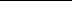 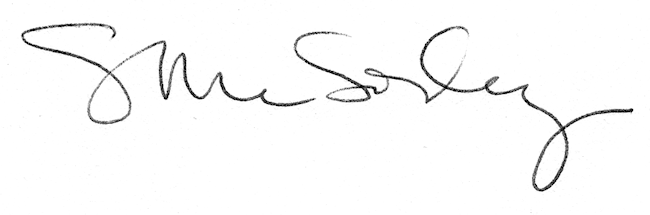 